VOLUNTEER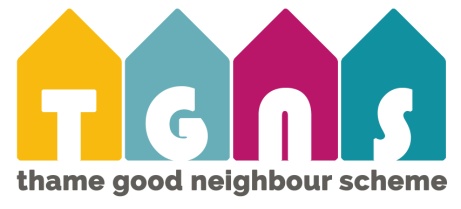 AGREEMENTThis agreement describes the arrangement between Thame Good Neighbour Scheme (TGNS) and ____________________________________________. Its intention is to assure you of both our appreciation of your services and our commitment to do the best we can to make your volunteering experience a productive and rewarding one.Thame Good Neighbour Scheme will:Provide adequate information and training for you to be able to meet the responsibilities of the task(s) for which you are volunteering.Ensure satisfactory supervisory support for you and to provide you, as appropriate, with any feedback that we may receive on your performance.Respect your skills, dignity and individual needs and to take them into account in the support we give you.Be responsive to any comments you may make regarding ways in which we might mutually better accomplish our respective tasks.Reimburse you for out of pocket expenses where this has been previously agreed.Recognise any relevant skills or qualifications you may have but understand that you will only use them at your discretion.Possess the necessary insurance to ensure you are protected when carrying out any duties on behalf of TGNS.You, the Volunteer, will:Perform your duties to the best of your ability.Adhere to any rules and procedures as set out in the Volunteer Handbook.Provide adequate notice if unable to fulfil your commitments so that alternative arrangements can be made.Undertake training as appropriate. Complete a Volunteer Application Form, which includes a confidentiality agreement and data protection statement, a volunteer agreement form and a Disclosure and Barring Service form if necessary. Signed: ……………………………………..(Volunteer)			Date:Signed: ……………………………………..(TGNS)			Date:This is an honourable agreement, rather than a legal one, and may be cancelled at any time by either party. This agreement is not regarded by either party as an employment relationship. 